2 день смены. С утра состоялось открытие лагерной смены «Здравствуй, лето!»Далее прошли занятия в «Школа профориентолога туриста-краеведа».Ребята познакомились с профессиями топонимиста, экскурсовод-гида. Встретились  с работниками ГУО «Брестский областной центр туризма и краеведения детей и молодёжи»Интересно и познавательно прошёл квест по улице Ленина, краеведы находили значимые объекты на карте, а также отвечали на вопросы с помощью дополнительных источников. Пройдя квест по школьной экологической тропе «Рядом с природой» больше узнали о растительном мире пришкольного участка.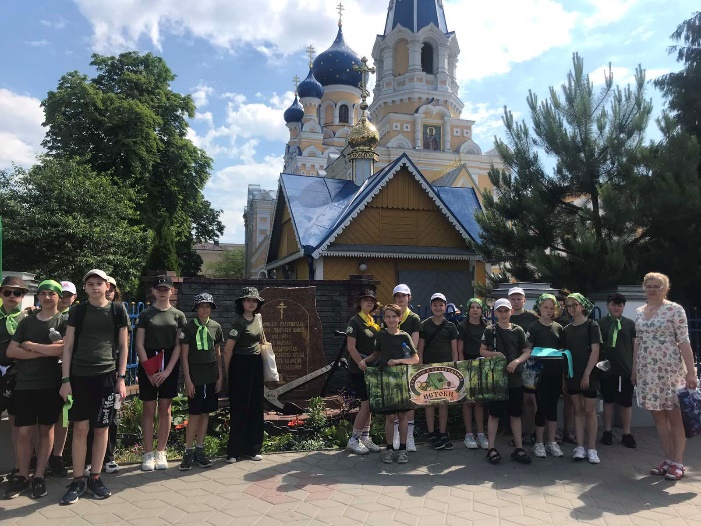 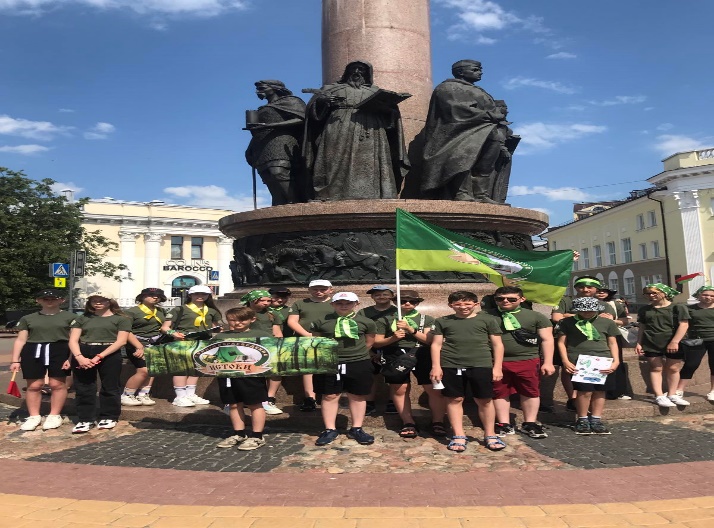 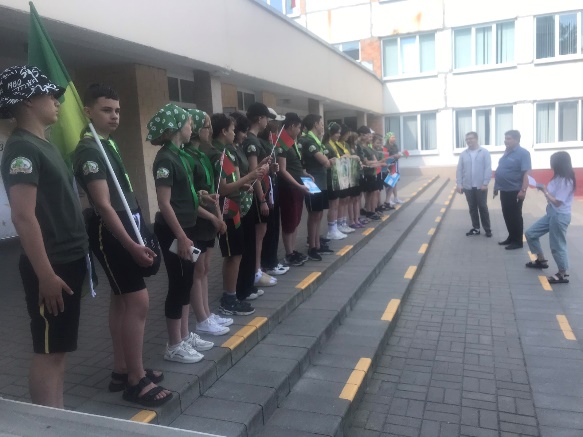 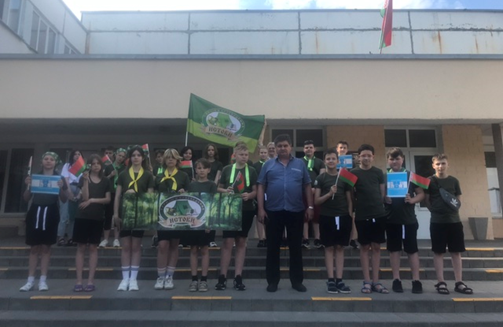 